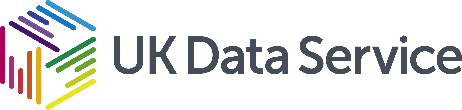 Grant Number: ES/R005117/1Sponsor: ESRCProject title: Real Estate Adaptation and Innovation within an Integrated urban Retailing system (REPAIR)The following files have been archived:File nameFile description (Short description of content, sample size, format, any linking between different types of data, i.e. survey and interviews/focus groups)Diversity Metrics (CSV Format)Property use and ownership metrics for Edinburgh, Glasgow, Hull, Liverpool and Nottingham at April 2000, April 2005, April 2010 and April 2017. The data provided in this zipped folder are in csv format with accompanying spatial mapping features and metadata file.Diversity Metrics (GeoJSON Format)Property use and ownership metrics for Edinburgh, Glasgow, Hull, Liverpool and Nottingham at April 2000, April 2005, April 2010 and April 2017. The data provided in this zipped folder are in GeoJSON format with accompanying spatial mapping features and metadata file.Diversity Metrics (GML Format)Property use and ownership metrics for Edinburgh, Glasgow, Hull, Liverpool and Nottingham at April 2000, April 2005, April 2010 and April 2017. The data provided in this zipped folder are in GLMformat with accompanying spatial mapping features and metadata file.Diversity Metrics (Shapefile Format)Property use and ownership metrics for Edinburgh, Glasgow, Hull, Liverpool and Nottingham at April 2000, April 2005, April 2010 and April 2017. The data provided in this zipped folder are in shapefile format with accompanying spatial mapping features and metadata file.Non-Domestic 100mx100m Grid DataAggregated counts of non-domestic property use and ownership categories within 100mx100m grids at April 2000; April 2005; April 2010 and April 2017. The data provided in this zipped folder are in csv format with accompanying spatial mapping features and metadata file.Non-Domestic 200mx200m Grid DataPercentage of properties in residential, office/storage/business and accommodation service use within 200mx200m grids for retailing centre in Edinburgh, Glasgow, Hull, Liverpool and Nottingham at April 2000, April 2005, April 2010 and 2010. The data provided in this zipped folder are in cvs, GeoJSON, GLM and shapefile formats with accompanying spatial mapping features and metadata file.Non-Domestic Postcode DataAggregated percentages of non-domestic property use and ownership categories at postcode level within Edinburgh, Glasgow, Hull, Liverpool and Nottingham study area at April 2000; April 2005; April 2010 and April 2017. The data provided in this zipped folder are in csv format with accompanying spatial mapping features and metadata file.Non-Domestic Postcode Sector DataAggregated percentages of non-domestic property use and ownership categories at postcode sector level within Edinburgh, Glasgow, Hull, Liverpool and Nottingham study area at April 2000; April 2005; April 2010 and April 2017. The data provided in this zipped folder are in csv format with accompanying spatial mapping features and metadata file.Quantitative Method StatementDetails the methods used to link the administrative and commercial datasets to create individual property stock records and the methods used to calculate the metrics contained within the data files.